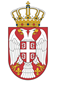 РЕПУБЛИКА СРБИЈА НАРОДНА СКУПШТИНАОдбор за спољне послове06 Број: 06-2/41-1819. март 2018. годинеБ е о г р а дНа основу члана 70. став 1. алинеја прва Пословника Народне скупштинеС А З И В А М39. СЕДНИЦУ ОДБОРА ЗА СПОЉНЕ ПОСЛОВЕЗА ЧЕТВРТАК  22. МАРТ 2018. ГОДИНЕ,СА ПОЧЕТКОМ У  9,00 ЧАСОВА	За ову седницу предлажем следећиД н е в н и  р е дУсвајање записника са 38. седнице ОдбораИницијативе за посетеПозив Одбору за дијаспору и Србе у региону за билатералну посету Државној думи Федералне скупштине Руске Федерације, од 27. до 30. марта 2018. године. Позив за учешће на пленарном заседању Парламентарне скупштине Процеса сарадње у југоисточној Европи, Љубљана, Р. Словенија, 13-14. априла 2018. године.Позив за учешће на Четвртом Берлинском дијалогу о енергетској транзицији, Берлин, СР Немачка, 17-18. априла 2018. године. Позив за учешће на Конференцији председника парламената држава чланица Црноморске економске сарадње (ЦЕС), у Истанбулу, 15. маја 2018. године.Редовне активности сталних делегацијаУчешће у посети Одбора за одбрану и безбедност ПС НАТО (Пододбора за будуће безбедносне и одбрамбене капацитете), Сарајево, БиХ, од 16. до 17. априла 2018. године.Учешће на састанку Комитета за миграције, избеглице и расељена лица ПС СЕ, 24. мај 2018. године, Париз, Француска;Учешће на састанку Комитета за културу, науку, образовање и медије ПС СЕ, 25. мај 2018. године, Париз, Француска;Учешће на састанку Комитета за мониторинг ПС СЕ, 30. мај 2018. године, Париз, Француска;Учешће на састанку Бироа, Ad Hoc Комитета и Сталног комитета ПС СЕ, од 31.  маја до 1. јуна 2018. године, Загреб, Хрватска;Учешће на састанку Комитета за социјална питања, здравље и одрживи развој ПС СЕ, 8. јун 2018. године, Париз, Француска;Учешће на 51. Пленарном заседању Парламентарне скупштине Црноморске економске сарадње, 19-21. јуна, Тирана, Албанија.Учешће на Трећем делу заседања ПС СЕ у 2018. години, од 25. до 29. јуна 2018. године, Стразбур, Француска.Извештаји о реализованим посетамаИзвештај о посети председнице Народне скупштине Републиике Србије Маје Гојковић Грузији, 25. и 26. јануар 2018. године.Извештај о учешћу заменика члана сталне делегације Народне скупштине на састанку Генералног одбора за друштвени развој, образовање, истраживање и науку Парламентарне скупштине ПСЈИЕ у Подгорици, 23-24. фебруара 2018. године. Извештај о учешћу Делегације Одбора за европске интеграције на 13. састанку Конференције парламентарних одбора за европске интеграције/питања земаља учесница у Процесу стабилизације и придруживања у Југоисточној Европи – КОСАП, 25. и 26. фебруара 2018. године, Скопље, Македонија. Извештај о учешћу члана сталне делегације Народне скупштине на састанку Генералног одбора за правосуђе, унутрашње послове и безбедносну сарадњу Парламентарне скупштине ПСЈИЕ у Сарајеву, 2. и 3. марта 2018. године.Остали реализовани контакти Забелешка о разговору председника Народне скупштине Републике Србије Маје Гојковић, са Њ.Е. Горданом Бакотом, амбасадором Републике Хрватске у Београду, одржаном 16. јануара 2018. године. Забелешка о разговору председника Народне скупштине Републике Србије Маје Гојковић са Њ.Е: Ђунићијем Марујамом, амбасадором Јапана у Београду, одржаном 17. јануара 2018. године. Забелешка о разговору председника Народне скупштине Републике Србије Маје Гојковић са Усаином Дарбоеом, министром спољних послова Републике Гамбије, одржаном 23. фебруара 2018. године. Забелешка о разговору председника Народне скупштине Републике Србије Маје Гојковић са Ри Пјонг Дуом, амбасадором ДНР Кореје, одржаном 5. марта 2018. године. Забелешка о разговору председника Одбора за европске интеграције Ненада Чанка и председника Одбора за спољне послове проф. др Ж. Обрадовића са в.д. министром спољних послова и европских питања Словачке, Иваном Корчоком, Београд, 5. марта 2018. године.Забелешка о разговору председника Народне скупштине Републике Србије Маје Гојковић са Њ.Е. Мубараком Саедом Ал Дахеријем, амбасадором Уједињених Арапских Емирата у Београду, одржаном 15. марта 2018. године. Посланичке групе пријатељстваФормирање ПГП са Гамбијом Промене у саставу ПГП са Азербејџаном  	Разно 	   Седница ће се одржати у Дому Народне скупштине, Трг Николе Пашића 13, у сали II. Моле се чланови Одбора да у случају спречености да присуствују седници Одбора, о томе обавесте своје заменике у Одбору                                                                                                   ПРЕДСЕДНИК ОДБОРА                                                                                                проф. др Жарко Обрадовић 